Omgangsprotocol Vredeveldschool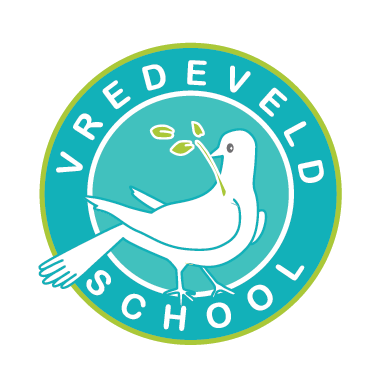 Het omgangsprotocol De Vredeveldschool een katholieke basisschool en wil vanuit een christelijke levensvisie kwalitatief en goed onderwijs bieden aan alle kinderen op school. Wij willen een ontmoetingsschool zijn. Dat betekent dat we openstaan voor kinderen en ouders met verschillende culturele en religieuze achtergronden, zonder onze eigen identiteit te verliezen. In de omgang met kinderen en ouders stellen we waarden en normen als gelijkwaardigheid, solidariteit en respect voor elkaar en de omgeving centraal. Ons omgangsprotocol is gebaseerd op onze vier kernwaarden t.w.  respect, verantwoordelijkheid, samenwerking en veiligheid (en de reflectie hierop). De essentie daarvan is dat kinderen leren hun eigen grens aan te geven en tegelijkertijd die van een ander leren respecteren. Tevens leren zij zelf hun problemen op een positieve manier op te lossen of hulp te halen  als zij er zelf niet uitkomen.  Op een positieve manier oplossen betekent dat wij kinderen willen leren om te kiezen uit alternatieven die hen verder helpen in plaats van te vertellen wat zij niet mogen.Het doel van de Vredeveldschool op dit gebied is om kinderen zodanig te begeleiden en stimuleren dat ze zich ontwikkelen tot zelfstandige personen die verantwoordelijkheid kunnen en willen dragen voor zichzelf, voor hun omgeving en voor de samenleving waarvan zij deel uitmaken. Waarom een omgangsprotocol? Als team van de Vredeveldschool vinden wij het belangrijk dat we de structuren en grenzen, zoals we die hanteren, duidelijk en eenduidig verwoorden in termen die ook voor kinderen te begrijpen zijn. Uiteindelijk is iedereen erbij gebaat wanneer het helder is wat wel en niet kan. Te veel regels kunnen echter beperkend werken. Er is dan geen enkele ruimte meer om te handelen naar eigen inzicht. De Vredeveldschool heeft als doel dat kinderen en jongeren zich ontwikkelen tot sociaal vaardige, betrokken en zelfstandige volwassenen en kunnen reflecteren op eigen handelen. Het aanleren van goede omgangsvormen is hierbij essentieel. Hierbij speelt het modellen van de leerkracht een grote rol.Door alle regels en afspraken schriftelijk vast te leggen is er duidelijke communicatie binnen de school en met iedereen die actief is op de Vredeveldschool. Het omgangsprotocol zal op de website geplaatst worden.Jaarlijks zal dit document geëvalueerd worden. Wat is plagen? Bij plagen is er sprake van incidenten. Plagen gebeurt vaak spontaan, het duurt niet lang en is onregelmatig. Bij plagen zijn kinderen gelijkwaardig aan elkaar, er is geen machtsverhouding. De rollen liggen niet vast. De ene keer plaagt de één, de andere keer plaagt de ander. Plagen gebeurt zonder kwade bijbedoelingen en is daarom vaak leuk, plezierig en grappig. Bij plagen loopt de geplaagde geen blijvende psychische en /of fysieke schade op en is in staat zich te verweren. Wat is pesten? ‘Iemand wordt getreiterd of is het mikpunt van pesterijen als hij of zij herhaaldelijk en langdurig blootstaat aan negatieve handelingen verricht door één of meerdere personen.’ 1 1 APS, Expertisecentrum, Utrecht 2012 Bij pesten is het ene kind sterker en het andere kind zwakker. Het is steeds hetzelfde kind dat wint en hetzelfde kind dat verliest. Vaak gebeurt pesten niet één keer, maar is het gepeste kind steeds weer de klos. Pesten is een belangrijk aandachtspunt. Voor pestproblemen zijn geen kant en klare oplossingen. Ieder geval van pesten heeft een andere oorzaak en heeft een eigen aanpak nodig. Eén ding staat voorop: Pesten wordt niet getolereerd bij ons op school. Als er sprake is van pestgedrag zijn er drie betrokkenen te noemen: degene die pest, degene die gepest wordt en degene die erbij staan. Wij vinden het op school belangrijk dat aan alle betrokkenen aandacht wordt besteed. Daarbij moet goed worden gekeken naar de oorzaak van het probleem. Er wordt zoveel mogelijk oplossingsgericht gesproken met de kinderen. Kinderen die gepest worden proberen we op school weerbaar te maken. Soms gebeurt pesten buiten de school. Toch heeft de school er veel last van. Het ruziën en pesten op school gaat door. Schoolresultaten lijden eronder. Er ontstaat een onveilig klimaat. Kinderen presteren mogelijk  minder, omdat de voorwaarden om te kunnen leren niet optimaal zijn. Zoals hierboven is beschreven  is er een verschil tussen plagen en pesten. Daarnaast is er een verschil tussen traditioneel pesten en cyberpesten. Aanpak van ruzies en ongewenst gedrag in 8 stappenStappenplanStap 1	Stop, hou op!Stap 2	Stop, hou op! Ik ga naar juf/meesterStap 3	Leerling gaat naar de leerkracht leerkracht heeft gesprek met betrokken leerlingenWat is er gebeurd?Hebben jullie op tijd de pleinwacht ingeschakeld?Wat helpt jou om herhaling te voorkomen?Eventueel leerling of leerlingen naar binnen sturen om de leerling(en) uit de situatie te halen en eventueel sanctie op leggen als het iets is wat al vaker is besprokenNa “rustpauze” eventueel nog weer in gesprek met leerling en vervolgstappen doornemen.Indien nodig wordt er voor de leerling wordt een passende straf gezocht:  volgende pauze binnen blijven, tijdens vrijspelen een opdracht maken enz. enz. Stap 4	Bij herhaling van incident:  	Vindt de herhaling van een incident op korte termijn plaats dan treedt stap 4 in werking:(anders treed stap 3 nogmaals in werking)Leerkracht bepaalt of er een “kaart” gegeven moet worden.Als dat het geval is dan worden onderstaande stappen gevolgd.Formulier invullen     1e x: groen “Dat ging even mis…….” Invullen (bijlage 1)Afkoelmaatregel in werking stellen: time-outplek / nadenkplek, naar binnen sturen, 	enz. enz.Gesprek met betrokken leerlingen en  leerkrachtNotitie in Parnassys bij “incidenten”Ingevulde formulier doorspreken met leerling(en) en met ouders/verzorgersFormulier laten ondertekenen door leerling, ouders en leerkrachtVoor de leerling wordt een passende straf gezocht:  volgende pauze binnen blijven, 	tijdens vrijspelen een opdracht maken enz. enz. Deze straf moet zwaarder zijn dan bij stap 3Stap 5	Bij volgende  herhaling:	Is de leerling op korte termijn weer bij een incident betrokken, of het incident is groot dan: Afkoelmaatregel in werking stellen: time-outplek / nadenkplek, naar binnen sturen, 	enz. enz.Gesprek met betrokken leerlingen en  leerkracht: duidelijkheid over de 	regels/stappen en het stoppen met het verkeerde gedrag.Leerkracht bepaalt of er een volgende “kaart” gegeven moet worden.Als dat het geval is dan worden onderstaande stappen gevolgd.Formulier 2e x: geel “Dat ging weer mis……” invullen (bijlage 2)Ingevulde formulier doorspreken met leerling(en) en met ouders/verzorgersFormulier laten ondertekenen door leerling, ouders en leerkrachtVoor de leerling wordt een passende straf gezocht:  volgende pauze binnen blijven, 	tijdens vrijspelen een opdracht maken enz. enz. Deze straf moet zwaarder zijn dan bij stap 4Leerplichtambtenaar wordt preventief ingelichtNotitie in Parnassys bij “incidenten”- logboekStap 6	Bij volgende  herhaling Afkoelmaatregel in werking stellen: time-outplek / nadenkplek, naar binnen sturen, 	enz. enz.Leerkracht bepaalt of er een volgende “kaart” gegeven moet worden.Als dat het geval is dan worden onderstaande stappen gevolgd.Formulier 3e x: rood “Dat ging  alweer mis…..” invullen (bijlage 3)Gesprek met betrokken leerlingen en  leerkracht: Er volgt een schorsing!Ouders/verzorgers worden direct ingelichtIngevulde formulier bespreken met leerling(en) en met ouders/verzorgersFormulier laten ondertekenen door leerling, ouders en leerkrachtLeerplichtambtenaar wordt ingelichtNotitie in Parnassys bij “incidenten”- logboekStap 7	Gesprek met leerling, ouders, directeur en I.B./er. (bijlage 5)Externe deskundigen inschakelen.								Informeren over mogelijke gevolgen o.a. schorsing. Stap 8	Schorsingsgesprek met leerling, ouders, directeur  (bijlage 6)N.B.  Een voorval kan dusdanig ernstig zijn dat er besloten wordt sneller door de stappen te gaan. De rol van de leerkracht bij stap 3, 4 en 5 kan ook de schoolcontactpersoon zijn. Wanneer bij stap 3, 4 en 5 de leerkracht het stappenplan doorneemt, wordt de schoolcontactpersoon bij stap 6 betrokken.5-sporenaanpakBovenstaande 8 stappen hebben betrekking op 5 “sporen”. Deze sporen worden toegelicht in onze 5-sporenaanpak. Deze aanpak geeft weer hoe wij inhoudelijk met ongewenst gedrag omgaan.De aanpak van onze school is gericht op de verschillende partijen die betrokken zijn bij pesten: het gepeste kind, de pester, de klasgenoten, de ouders/verzorgers  de school (leerkrachten en directie). Het kind dat gepest wordt : Wij besteden veel aandacht aan het kind dat gepest wordt. Wij doen dat op de volgende wijze: Naar het kind luisteren en zijn probleem serieus nemen. Met het kind overleggen over mogelijke oplossingen. Samen met het kind werken aan oplossingen. Zo nodig zorgen dat het kind deskundige hulp krijgt, bijvoorbeeld een sociale vaardigheidstraining om weerbaarder te worden. Zorgen voor vervolggesprekken. Ouders informeren en betrekken bij het proces. Het kind dat pest :Wij besteden veel aandacht aan de pester. Wij doen dat op volgende wijze: Met het kind bespreken wat pesten voor een ander betekent. Het kind helpen om op een positieve manier relaties te onderhouden met andere kinderen. Het kind helpen om zich aan regels en afspraken te houden. Zorgen dat het kind (de pester en de gepeste) zich veilig voelt; uitleggen wat jij als       leerkracht gaat doen om het pesten te stoppenZo nodig zorgen dat het kind deskundige hulp krijgt. Stel grenzen en verbind daar consequenties aan. Zorgen voor vervolggesprekken. Ouders informeren en betrekken bij het proces. Wij betrekken klasgenoten  bij de oplossingen van het pestprobleem. Op onze school doen wij dat op de volgende wijze:Met de groep praten over pesten en over hun eigen rol daarbij. Met de kinderen overleggen over mogelijke oplossingen en over wat ze zelf kunnen bijdragen hieraan.Samen met de kinderen werken aan oplossingen, waarbij ze zelf een actieve rol spelen. Zo nodig zorgen dat de groep deskundige  hulp krijgt         De ouders van het gepeste en van het pestende kind :Wij vinden het belangrijk dat de we samen met de ouders werken aan het oplossen van een pestprobleem. Wij doen dat op de volgende wijze: Ouders die zich zorgen maken over pesten serieus nemen. Ouders op de hoogte houden van de pestsituaties. · Informatie en advies  geven over            pesten en de manieren waarop pesten kan worden aangepakt. In samenwerking tussen school en ouders het pestprobleem aanpakken. Zowel op school als in de thuissituatie.   	Zo nodig ouders doorverwijzen naar deskundige ondersteuning. De school verwacht van ouders:Ouders bespreken lastige situaties met hun kind. Ouders benoemen hierbij het gedrag (en richt het niet op het kind zelf). Ouders beperken zich tot het incident dat nu speelt. Ouders stimuleren de aanpak van de school, waarbij de kinderen worden gestimuleerd om dingen zelf op te lossen. In en rond de school spreekt de leerkracht de kinderen aan. Wij vragen ouders dit niet zelf te doen. Ouders proberen conflicten die ontstaan zijn in de thuissituatie op te lossen voordat het kind naar school gaat. De school (de leerkrachten en directie) :De leerlingen en de ouders kunnen het volgende van onze school verwachten: De leerkrachten en de directie zorgen ervoor dat zij voldoende informatie hebben over het pesten in het algemeen en het aanpakken van pesten in de eigen groep en de eigen school. De school neemt stelling tegen het pesten.  De school brengt de huidige situatie rond pestbeleid in kaart. Zij doen dit met behulp van het instrument Kwaliteit in kaart.De leerkrachten zorgen ervoor dat de school een veilige plek is om te leren. Agressie wordt niet getolereerd. De school werkt aan een goed beleid rond pesten en veiligheid van leerlingen waar de hele school bij betrokken is. De school houdt het omgangsprotocol actueel. Kinderen worden aangesproken op hun gedrag op school: positief gedrag wordt geprezen, kinderen worden aangesproken op negatief gedrag. Conflicten worden uitgesproken met behulp van de afspraken die op onze school gelden. Deze zijn zichtbaar in de groep. De kinderen wordt geleerd conflicten zelf op te lossen aan de hand van een aantal stappen. Tijdens de lessen wordt aandacht besteed aan de sociale competenties van leerlingen door: Lessen uit de methode levensbeschouwing (Hemel en Aarde) De eerste schoolweken werken aan principe “Gouden weken” Door gebruik van het leerlingvolgsysteem sociale ontwikkeling (Zien!) worden alle leerlingen en de groep in kaart gebracht. Hoe volgen wij de sociaal emotionele ontwikkeling van uw kind?  Voor alle leerlingen wordt in oktober en maart een volgmodel sociaal emotionele ontwikkeling ingevuld. Wij maken hierbij gebruik van het digitale programma “Zien”!Zien! is een volginstrument sociaal emotionele ontwikkeling. Hiermee krijgen wij een goed beeld van het sociaal emotioneel functioneren van de leerlingen  naast de dagelijkse observaties van de leerkrachten. Vanaf groep 5 vullen alle leerlingen ook zelf het leerlinggedeelte in van Zien! Het doel van het invullen van het volginstrument is: De ontwikkeling van sociale competenties op klassen- of op schoolniveau planmatig aanpakken. De uitkomsten van de scores van Zien! gebruiken om het onderwijs inhoudelijk vorm te geven. Leerlingen, die extra ondersteuning nodig hebben, snel en goed in kaart brengen, om zo een zo goed mogelijke specifieke individuele aanpak toe te passen. Wat is de rol van de MedezeggenschapsRaad (MR)? Eén van de taken van de MR is het voorkomen van discriminatie (artikel 7 van de WMS). Pesten is ook een vorm van discriminatie. De MR heeft instemmingbevoegdheid bij vaststelling of wijziging van regels rond veiligheids-, gezondheids-, en welzijnsbeleid (= instemmingsrecht). Dus ook bij het pestbeleid. Verder kan de MR voorstellen doen om het beleid aan te passen (= initiatiefrecht). De medezeggenschapsraad (MR) heeft diverse wettelijke rechten en kan het pestbeleid op de agenda te zetten. Evaluatie en monitoring Op de Vredeveldschool hebben we een veiligheidscoördinator. Onze meerschools intern begeleider Lia Alting is, na de groepsleerkracht, aanspreekpunt voor kinderen en ouders m.b.t. pesten en veiligheid. Jaarlijks wordt op school voorkomend pestgedrag gemeten met de volgende instrumenten: 1. Leerlingvolgsysteem invullen voor het in kaart brengen van de sociaal-emotionele ontwikkeling               	van de leerlingen en groep m.b.v. het leerlingvolgsysteem Zien!2. In de leerling-enquête zijn onderwerpen over pesten opgenomen. 3. De uitkomsten van de leerling-enquête worden besproken in de MR Bijlage 1: “Dat ging even mis….” 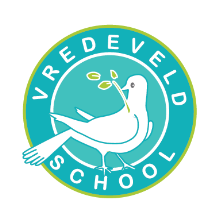 Mijn naam: ________________________________________De datum van vandaag: _____________________________Handtekening Leerling				Leerkracht				OuderBijlage 2: “Dat ging weer mis….” Mijn naam: ________________________________________De datum van vandaag: _____________________________Handtekening Leerling				Leerkracht				OuderBijlage 3: “Dat ging alweer mis….”Mijn naam: ________________________________________De datum van vandaag: _____________________________Handtekening Leerling				Leerkracht				OuderBijlage 4: Formulier ‘Nadenken’ (Stap 5)Naam leerling:  		_____________________________________________Groep:			 _______________Naam leerkracht: 	_____________________________________________Datum: 		_______________________________We willen dat iedereen zich veilig voelt op deze school. Je hebt het formulier  “Het is alweer mis…..” ingevuld voor je gedrag,  je hebt gesprekken  en  hulp gehad. We zien echter te weinig verbetering.We hebben een gesprek met jou en de leerkracht over de consequenties. We gaan na afloop van het gesprek dit formulier samen invullen. We willen dat jij je houdt aan de volgende regel(s): Stoppen met:Wat ga je wel doen:Wat heb je daarvoor nodig?Volgende gesprek: 	______________________________Handtekening Leerling				Leerkracht				OuderBijlage 5: Formulier “Maatregelen” (Stap 6)Naam leerling:  			_____________________________________________Groep:				 _______________Naam leerkracht:		_____________________________________________Naam directeur: 		_____________________________________________Naam ouder/verzorger:		_____________________________________________Datum: 			_______________________________We willen dat iedereen zich veilig voelt op deze school. Op dit moment is jouw gedrag zodanig dat de ander zich niet veilig voelt. We hebben afspraken gemaakt over je gedrag, maar we zien dat je je niet goed aan die afspraak kunt houden. Om zoveel mogelijk te voorkomen dat anderen last van je hebben, worden de volgende maatregelen getroffen: (de aangekruiste regels(s) is/ zijn van toepassing) In de pauzes binnen blijven Bepaalde les/activiteit  niet bijwonen: _____________________________________Nablijven _____________________________________________________________Boek lezen of een film kijken en een verslag maken  ___________________________Strafwerk: ____________________________________________________________Andere maatregelen: ___________________________________________________Volgende gesprek: …………………………………………………………………………… Handtekening Leerling				Leerkracht				OuderBijlage 6: Schorsingsgesprek (Stap 8)Naam leerling:  			_____________________________________________Groep:				 _______________Naam leerkracht:		_____________________________________________Naam directeur: 		_____________________________________________Naam ouder/verzorger:		_____________________________________________Datum: 			_______________________________ Het protocol schorsing en verwijdering treedt in werking als er sprake is van ernstig of herhaaldelijk ongewenst gedrag door een leerling, waarbij psychisch en/of lichamelijk letsel aan derden is toegebracht, of indien hiertoe ernstige bedreiging ontstaat.Er zijn in dat geval 3 mogelijkheden* :Time outSchorsingVerwijdering   In geval van een time out wordt de leerling voor de rest van de dag de toegang tot de school ontzegd.In geval van een formele schorsing kan de leerling maximaal 3 weken geschorst worden. Deze schorsing kan 2 maal verlengd worden.In het geval van verwijdering  (bij het zich meermalen voordoen van een ernstig incident, dat ingrijpende gevolgen heeft voor de veiligheid en/ of de onderwijskundige voortgang van de school) is de leerling niet meer welkom op de school.Handtekening Leerling				Leerkracht				Ouder*aanvinken wat van toepassing isWat is er gebeurd?Hoe kwam dat?Wat deed jij?Waarom deed je het?Wie had last van jouw gedrag en waarom?Wat waren de gevolgen van jouw gedrag voor een ander of voor anderen?Wat waren de gevolgen van je gedrag voor jezelf?Hoe kun je wat er mis is gegaan oplossen?Wat zou je de volgende keer kunnen doen om ervoor te zorgen dat het niet nog een keer gebeurt?Wat is er gebeurd?Hoe kwam dat?Wat deed jij?Waarom deed je het?Wie had last van jouw gedrag en waarom?Wat waren de gevolgen van jouw gedrag voor een ander of voor anderen?Wat waren de gevolgen van je gedrag voor jezelf?Hoe kun je wat er mis is gegaan oplossen?Wat zou je de volgende keer kunnen doen om ervoor te zorgen dat het niet nog een keer gebeurt?Wat is er gebeurd?Hoe kwam dat?Wat deed jij?Waarom deed je het?Wie had last van jouw gedrag en waarom?Wat waren de gevolgen van jouw gedrag voor een ander of voor anderen?Wat waren de gevolgen van je gedrag voor jezelf?Hoe kun je wat er mis is gegaan oplossen?Wat zou je de volgende keer kunnen doen om ervoor te zorgen dat het niet nog een keer gebeurt?